ПОСТАНОВЛЕНИЕ СОВЕТА МИНИСТРОВ РЕСПУБЛИКИ БЕЛАРУСЬ25 марта 2022 г. № 166Об изменении постановлений Совета Министров Республики Беларусь(Извлечение)Совет Министров Республики Беларусь ПОСТАНОВЛЯЕТ:1. Внести изменения в следующие постановления Совета Министров Республики Беларусь:1.1. в Правилах индивидуального (персонифицированного) учета застрахованных лиц в системе государственного социального страхования, утвержденных постановлением Совета Министров Республики Беларусь от 8 июля 1997 г. № 837:пункт 7 изложить в следующей редакции:«7. ДПУ, указанные в абзацах втором–четвертом и седьмом пункта 4 настоящих Правил, заполняются и представляются плательщиком взносов в орган Фонда социальной защиты населения в виде электронных документов. Требования к формированию этих ДПУ определяются правлением Фонда социальной защиты населения.»;пункт 15 изложить в следующей редакции:«15. Форма ПУ-2 (тип формы – исходная) представляется работодателем в следующие сроки:при изменении только реквизитов раздела 2 «Сведения о периодах работы по должности служащего, профессии рабочего» – один раз в квартал не позднее 10-го числа месяца, следующего за отчетным кварталом, а также при возникновении необходимости корректировки представленной ранее информации;при приеме на работу – не позднее 5 календарных дней со дня приема;при увольнении с работы – не позднее дня увольнения;абзац пятый – для служебного пользования.Форма ПУ-2 (тип формы – отменяющая) представляется при возникновении необходимости.»;1.2. в Положении о порядке перерасчета платы за некоторые виды коммунальных услуг и приостановления (возобновления) оказания коммунальных услуг, утвержденном постановлением Совета Министров Республики Беларусь от 16 декабря 2005 г. № 1466:пункт 3 дополнить частью следующего содержания:«Действие части первой настоящего пункта не распространяется на граждан, включенных в список трудоспособных граждан, не занятых в экономике, выехавших за пределы Республики Беларусь, оплачивающих услуги по ценам (тарифам), обеспечивающим полное возмещение экономически обоснованных затрат на их оказание, в случае их выезда за пределы Республики Беларусь с 1 марта 2022 г. на срок свыше 30 дней подряд, за исключением выехавших по основаниям, предусмотренным в части третьей приложения 1.»;в приложении 1 к этому Положению:в части первой слова «на государственном языке Республики Беларусь и заверенные надлежащим образом» заменить словами «на русском и (или) белорусском языках. Документы на других языках представляются с официальным переводом на русский и (или) белорусский языки»;часть третью дополнить предложениями следующего содержания: «В случае лечения за границей представляются документы, подтверждающие указанные основания, на русском и (или) белорусском языках. Документы на других языках представляются с официальным переводом на русский и (или) белорусский языки»;1.3. в постановлении Совета Министров Республики Беларусь от 12 июня 2014 г. № 571 «О порядке расчетов и внесения платы за жилищно-коммунальные услуги и платы за пользование жилыми помещениями государственного жилищного фонда, а также возмещения расходов на электроэнергию»:подпункт 6.8 пункта 6 изложить в следующей редакции:«6.8. о гражданах, включенных в список трудоспособных граждан, не занятых в экономике, оплачивающих услуги по ценам (тарифам), обеспечивающим полное возмещение экономически обоснованных затрат на их оказание, и список трудоспособных граждан, не занятых в экономике, выехавших за пределы Республики Беларусь, оплачивающих услуги по ценам (тарифам), обеспечивающим полное возмещение экономически обоснованных затрат на их оказание, и жилых домах (жилых помещениях), в которых данные граждане зарегистрированы по месту жительства;»;абзац первый части первой пункта 124 Положения о порядке расчетов и внесения платы за жилищно-коммунальные услуги и платы за пользование жилыми помещениями государственного жилищного фонда, а также возмещения расходов на электроэнергию, утвержденного этим постановлением, изложить в следующей редакции:«124. По установленным законодательством тарифам (ценам) на коммунальные услуги, обеспечивающим полное возмещение экономически обоснованных затрат на их оказание, плательщиками жилищно-коммунальных услуг, включенными в список трудоспособных граждан, не занятых в экономике, оплачивающих услуги по ценам (тарифам), обеспечивающим полное возмещение экономически обоснованных затрат на их оказание, и список трудоспособных граждан, не занятых в экономике, выехавших за пределы Республики Беларусь, оплачивающих услуги по ценам (тарифам), обеспечивающим полное возмещение экономически обоснованных затрат на их оказание, зарегистрированными по месту жительства в жилых помещениях, вносится плата за:»;1.4. в Положении о порядке отнесения трудоспособных граждан к не занятым в экономике, формирования и ведения базы данных трудоспособных граждан, не занятых в экономике, включая взаимодействие в этих целях государственных органов и организаций, утвержденном постановлением Совета Министров Республики Беларусь от 31 марта 2018 г. № 239:в пункте 3:абзац второй после слова «(контракту)» дополнить словами «, заключенному в соответствии с законодательством о труде»;дополнить пункт абзацами следующего содержания:«состоящие на учете в городских, районных, районных в городах отделах (секторах) областных, Минского городского управлений Фонда социальной защиты населения Министерства труда и социальной защиты (далее – органы Фонда) в качестве плательщиков обязательных страховых взносов, работающие за пределами Республики Беларусь;состоящие на учете в органах Фонда, работающие в представительствах международных организаций в Республике Беларусь, дипломатических представительствах и консульских учреждениях иностранных государств в Республике Беларусь.»;дополнить Положение пунктом 201 следующего содержания:«201. Фонд социальной защиты населения Министерства труда и социальной защиты ежемесячно до 2-го числа направляет в Министерство труда и социальной защиты список идентификационных номеров граждан, которые уволены и не приняты на работу на 1-е число каждого месяца.Министерство труда и социальной защиты ежемесячно до 3-го числа передает в Государственный пограничный комитет, Министерство по налогам и сборам список идентификационных номеров граждан, указанный в части первой настоящего пункта.Государственный пограничный комитет формирует сведения о гражданах, выехавших за пределы Республики Беларусь на срок свыше 30 календарных дней подряд, и передает их в Министерство труда и социальной защиты ежемесячно до 5-го числа.Министерство по налогам и сборам формирует и передает в Министерство труда и социальной защиты ежемесячно до 5-го числа сведения о гражданах, осуществляющих виды деятельности, не относящиеся к предпринимательской деятельности, при осуществлении которых уплачивается единый налог с индивидуальных предпринимателей и иных физических лиц, гражданах, осуществляющих ремесленную деятельность, гражданах, получающих доходы от сдачи внаем жилых и нежилых помещений, машино-мест.Министерство труда и социальной защиты ежемесячно до 6-го числа направляет полученные из государственных органов, указанных в частях третьей и четвертой настоящего пункта, сведения в комиссии.»;в части первой пункта 21:абзац второй изложить в следующей редакции:«работающие на территории государств – участников Евразийского экономического союза;»;в абзаце третьем слова «за границей» заменить словами «на территории государств – участников Евразийского экономического союза»;пункт 22 изложить в следующей редакции:«22. Министерство труда и социальной защиты в период работы комиссий с базой данных дополнительно актуализирует базу данных на основании информации, представленной:государственными органами и организациями о гражданах, относящихся к категориям, указанным в приложении 1, ежемесячно до 4-го числа;Министерством внутренних дел в соответствии с пунктом 19 настоящего Положения;из информационных систем (ресурсов) государственных органов и организаций на основании электронных запросов о гражданах, относящихся к категориям, указанным в приложении 1, в соответствии с договором на оказание электронных услуг.Представление информации согласно абзацу второму части первой настоящего пункта осуществляется в соответствии с абзацами вторым и третьим части первой пункта 16 настоящего Положения.»;в графе «Категории граждан, чьи идентификационные номера включаются в списки» приложения 1 к этому Положению:пункт 1 дополнить абзацами следующего содержания:«граждане, состоящие на учете в органах Фонда, работающие за пределами Республики Беларусьграждане, состоящие на учете в органах Фонда, работающие в представительствах международных организаций в Республике Беларусь, дипломатических представительствах и консульских учреждениях иностранных государств в Республике Беларусь»;в приложении 3 к этому Положению:в графе «Категории граждан» пункта 2:абзац второй исключить;абзац третий после слов «из числа» дополнить словами «собственников жилого помещения,»;дополнить приложение пунктом 4 следующего содержания:1.5. в Примерном положении о постоянно действующей комиссии по координации работы по содействию занятости населения, утвержденном постановлением Совета Министров Республики Беларусь от 31 марта 2018 г. № 240:абзац пятый пункта 4 изложить в следующей редакции:«формирования списка трудоспособных граждан, не занятых в экономике, оплачивающих услуги, определяемые Советом Министров Республики Беларусь, по ценам (тарифам), обеспечивающим полное возмещение экономически обоснованных затрат на их оказание (далее – услуги с возмещением затрат), и списка трудоспособных граждан, не занятых в экономике, выехавших за пределы Республики Беларусь, оплачивающих услуги с возмещением затрат;»;дополнить Положение пунктом 201 следующего содержания:«201. Сформированный список трудоспособных граждан, не занятых в экономике, выехавших за пределы Республики Беларусь, оплачивающих услуги с возмещением затрат, до 7-го числа месяца, следующего за отчетным, направляется для утверждения в районный (городской) исполнительный комитет (местную администрацию). Утвержденный список не позднее 9-го числа месяца, следующего за отчетным, направляется в организации, осуществляющие учет, расчет и начисление платы за жилищно-коммунальные услуги и платы за пользование жилым помещением.»;1.6. в постановлении Совета Министров Республики Беларусь от 4 декабря 2021 г. № 694 «Об изменении постановлений Совета Министров Республики Беларусь»:абзацы семнадцатый и восемнадцатый подпункта 1.2 пункта 1 исключить;абзац второй пункта 4 изложить в следующей редакции:«абзацы двадцать второй и двадцать третий подпункта 1.2 пункта 1 – с 1 октября 2022 г.;».2. Настоящее постановление вступает в силу в следующем порядке:абзацы второй и третий подпункта 1.1 пункта 1 – с 1 июля 2022 г.;абзацы четвертый–одиннадцатый подпункта 1.1 и подпункт 1.6 пункта 1 – с 1 апреля 2022 г.;иные положения настоящего постановления – после его официального опубликования.Действие абзацев второго и третьего подпункта 1.2, абзацев четвертого и пятого подпункта 1.3 пункта 1 настоящего постановления распространяется на отношения, возникшие с 1 марта 2022 г.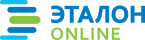 Официальная правовая информация.  Информационно-поисковая система ”ЭТАЛОН-ONLINE“, 25.05.2022  Национальный центр правовой информации Республики Беларусь«4. Министерство труда и социальной защитыграждане, имеющие троих и более несовершеннолетних детей, в том числе если ребенок достиг 18-летнего возраста в полугодии, за которое формируется (сформирована) база данных»;Премьер-министр Республики БеларусьР.Головченко